УВАЖАЕМЫЙ УЧАСТНИК ВНЕШНЕЭКОНОМИЕСКОЙ ДЕЯТЕЛЬНОСТИ!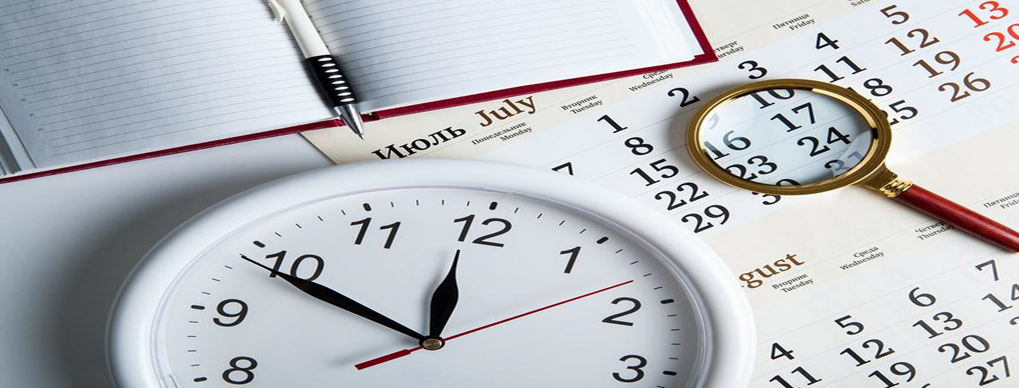 Уведомляем Вас о том, что 26 апреля 2020 года вступил в силу Приказ Первого заместителя Премьер-Министра Республики Казахстан-Министра Финансов Республики Казахстан от 10 апреля 2020 года №374 «О некоторых вопросах ведения учета и предоставления отчетности органу государственных доходов» (Далее – Приказ).Ранее действовавший приказ Министра финансов Республики Казахстан от 15 марта 2018 года № 367 «О некоторых вопросах ведения учета и представления отчетности органу государственных доходов» признан утратившим силу.Согласно пункту 20 Главы 7 Приказа лица, владеющие и (или) пользующиеся иностранными товарами, один раз в полугодие, не позднее 10 числа месяца, следующего за отчетным периодом, представляют в орган государственных доходов, в котором состоит на регистрационном учете, отчет по использованию иностранных товаров, в том числе товаров, в отношении которых применяются более низкие ставки ввозных таможенных пошлин, чем установленные Единым таможенным тарифом Евразийского экономического союза по форме, согласно приложению 6 к данному приказу.В случае непредставление органу государственных доходов Республики Казахстан в порядке и сроки, которые определены таможенным законодательством Евразийского экономического союза и (или) Республики Казахстан, либо представление недостоверной отчетности, а равно несоблюдение порядка ведения учета таких товаров – влечет ответственности предусмотренного статьей 539 Кодекса Республики Казахстан КоАП РК.Также сообщаем, что в соответствии с пунктом 3 Решения Коллегии Евразийской экономической комиссии от 16 октября 2015 года № 22 «О некоторых вопросах, связанных с присоединением Республики Казахстан к Всемирной Торговой Организации» решено:Республике Казахстан обеспечить использование товаров, ввезенных на территорию Республики Казахстан с территорий третьих стран и помещенных под таможенную процедуру выпуска для внутреннего потребления с уплатой ввозных таможенных пошлин по ставкам согласно перечню, только в пределах своей территории и принять меры по недопущению вывоза таких товаров на территории других государств-членов. В соответствии со статьей 17 Главы 4 Порядка освобождения от налога на добавленную стоимость импорта товаров, указанных в подпунктах 10) и 11) пункта 1 статьи 399 Налогового кодекса Приказа Министра финансов Республики Казахстан от 23 февраля 2018 года № 267 Товары, указанные в настоящей главе (за исключением импорта средств передвижения, предоставляемых инвалидам) должны использоваться:1) субъектами здравоохранения для осуществления медицинской или фармацевтической деятельности в Республике Казахстан в соответствии с лицензиями на осуществление указанных видов деятельности или выписки о приеме уведомления, выданного на оптовую реализацию медицинской техники и изделий медицинского назначения;2) физическими или юридическими лицами для осуществления ветеринарной деятельности в Республике Казахстан в соответствии с лицензиями на осуществление данного вида деятельности (только для лицензируемых видов деятельности в области ветеринарии), а для видов деятельности в области ветеринарии, не подлежащих лицензированию, - в соответствии с уставом юридического лица или подтверждением о присвоении учетного номера или уведомлением о начале или прекращении предпринимательской деятельности в области ветеринарии. В случае использования импортером указанных товаров (за исключением средств передвижения, предоставляемых инвалидам) в целях, не соответствующих медицинской, фармацевтической или ветеринарной деятельности в Республике Казахстан, а также дальнейшего вывоза товаров с территории Республики Казахстан (за исключением вывоза в таможенной процедуре реэкспорта), налог на добавленную стоимость, не уплаченный при таможенной очистке таких товаров, подлежит уплате в бюджет в соответствии с налоговым законодательством или таможенным законодательством Евразийского экономического союза или Республики Казахстан.